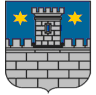 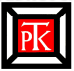 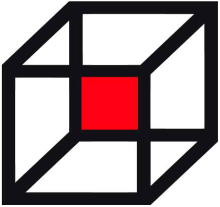 ZAJEDNICA TEHNIČKE KULTURE MEĐIMURSKE ŽUPANIJEZAJEDNICA TEHNIČKE KULTURE GRADA ČAKOVCADRUŠTVO PEDAGOGA TEHNIČKE KULTURE MEĐIMURSKE ŽUPANIJEVREMENIK III. LJETNOG KAMPA TEHNIČKE KULTURE „UČENJE TEHNIKE KROZ IGRU“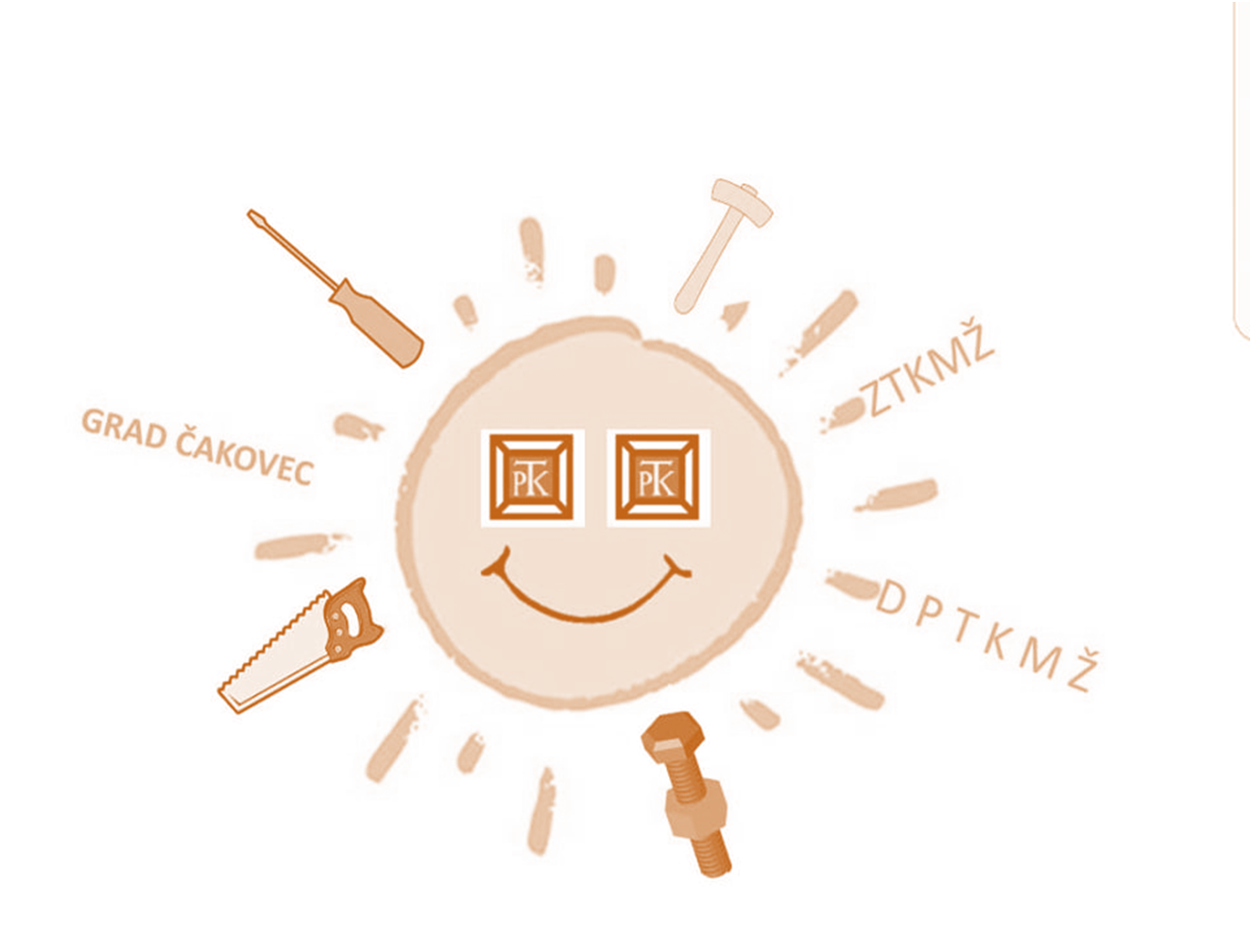 17.06.  PONEDJELJAK8:30-8:45  dolazak sudionika i gostiju9:00 OTVORENJE KAMPA          Pozdravna riječ domaćina i gostiju9:15  predstavljanje voditelja             radionica 9:30  priprema radnog mjesta i početak             rada10:30 pauza za sendvič i sok10:45 nastavak rada11:55 prestanak rada i čišćenje radnih          mjesta 18.06. UTORAK 9:00  početak rada10:30 pauza za sendvič i sok10:45 nastavak rada11:55 prestanak rada i čišćenje radnih          mjesta19.06.  SRIJEDA 9:00  početak rada, završetak radova,             čišćenje radnih mjesta10:45 pauza za sendvič i sok11:00 razgledavanje izložbe radova i            podjela potvrda o sudjelovanju12:00 zajedničko fotografiranje ispred           III.OŠ Čakovec s radovima21.06.  PETAK09:45 polazak autobusa ispred III.OŠ           Čakovec prema Pribislavcu10:00 – 12.00 sudjelovanje u aktivnostima radionicama udruga i klubova Zajednice tehničke kulture Međimurske županije.Aktivnosti: Razgledavanje zrakoplova, jedrilica, zmajeva, upravljanje radiovođenim modelima letjelica, oldtimer vozila, teleskopa, snimanje videozapisa, nautičke aktivnosti ..... Mjesto: Aerodrom u PribislavcuOsiguran besplatni prijevoz autobusom iz Čakovca do Pribislavca i nazadMoguć dolazak u vlastitoj režiji. Djeca mogu doći u pratnji starije osobe.  Voditeljica III. ljetnog kampa tehničke                            kulture 2019.                   Jelena Tuksar mag.